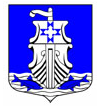         Администрациямуниципального образования«Усть-Лужское сельское поселение»Кингисеппского муниципального районаЛенинградской областиПОСТАНОВЛЕНИЕ от 09.11.2023 № 479Об утверждении типового проекта объекта накопления твердых коммунальных отходовс навесом на территории МО «Усть-Лужское сельское поселение» Кингисеппского районаЛенинградской областиВ соответствии с Федеральными законами от 06.10.2003 № 131-ФЗ «Об общих принципах организации местного самоуправления в Российской Федерации», от 24.06.1998 № 89-ФЗ «Об отходах производства и потребления», от 31.12.2017 № 503-ФЗ «О внесении изменений в Федеральный закон «Об отходах производства и потребления» и отдельные законодательные акты Российской Федерации», Порядком предоставления и распределения субсидий из областного бюджета Ленинградской области бюджетам муниципальных образований Ленинградской области на реализацию мероприятий по созданию мест (площадок) накопления твердых коммунальных отходов (приложение 4.2 к государственной программе Ленинградской области «Охрана окружающей среды Ленинградской области», утверждено	 постановлением Правительства Ленинградской области от 31.10.2013 №368, Приказом Комитета Ленинградской области по обращению с отходами от 20.10.2021 №14 «Об утверждении Единых стандартов к местам (площадкам) накопления твердых коммунальных отходов на территории Ленинградской области», постановлением Главного государственного санитарного врача РФ от 28.01.2021 №3 «Об утверждении санитарных правил и норм СанПиН 2.1.3684-21 «Санитарно-эпидемиологические требования к содержанию территорий городских и сельских поселение, к водным объектам, питьевой воде и питьевому водоснабжению, атмосферному воздуху, почвам, жилым помещениям, эксплуатации производственных, общественных помещений, организации и проведению санитарно-противоэпидемических (профилактических) мероприятий», администрация постановляет:Утвердить типовой проект объекта накопления твердых коммунальных отходов с навесом согласно приложению к настоящему постановлению.При создании объекта накопления твердых коммунальных отходов за счет субсидий из областного бюджета Ленинградской области использовать утвержденный типовой проект накопления твердых коммунальных отходов с навесом.Настоящее постановление разместить на официальном сайте муниципального образования «Усть-Лужское сельское поселение».Постановление администрации №73 от 27.04.2022 г. считать утратившим силу.Настоящее постановление вступает в силу со дня его принятия.Контроль за исполнением постановления оставляю за собой. Глава администрации					                                  П.И. КазарянПриложение к постановлению администрации МО       «Усть-Лужское сельское поселение»от 09.11.2023 г. № _____Т и п о в о й   п р о е к тсоздания места (площадки) накопления твердых коммунальных отходов с навесом на территории муниципального образования «Усть-Лужское сельское поселение» Кингисеппского муниципального района Ленинградской области1 Общее положениеТиповой проект разработан в целях реализации мероприятий по обустройству на территории МО «Усть-Лужское сельское поселение» контейнерных площадок накопления твердых коммунальных отходов.Контейнерная площадка должна быть выполнена из материалов, указанных в локальном сметном расчете (прилагается отдельным файлом) в соответствии с эскизом. Накопление твердых коммунальных отходов допускается только в местах (на площадках) накопления твердых коммунальных отходов (далее - контейнерные площадки), соответствующих требованиям законодательства в области санитарно-эпидемиологического благополучия населения (Постановление Главного государственного санитарного врача РФ от 28.01.2021 N 3 "Об утверждении санитарных правил и норм СанПиН 2.1.3684-21 "Санитарно-эпидемиологические требования к содержанию территорий городских и сельских поселений, к водным объектам, питьевой воде и питьевому водоснабжению, атмосферному воздуху, почвам, жилым помещениям, эксплуатации производственных, общественных помещений, организации и проведению санитарно-противоэпидемических (профилактических) мероприятий"), Правилам благоустройства муниципального образования.	Количество мусоросборников, устанавливаемых на контейнерных площадках, определяется хозяйствующими субъектами в соответствии с установленными нормативами накопления твердых коммунальных отходов.	На контейнерных площадках в зависимости от типа жилой застройки должно размещаться не более 8 контейнеров для смешанного накопления твердых коммунальных отходов или 12 контейнеров, из которых – для раздельного накопления твердых коммунальных отходов, и не более 2 бункеров для накопления крупногабаритных отходов.Контейнерные площадки, независимо от видов мусоросборников (контейнеров и бункеров) должны иметь подъездной путь, пандус, твердое (асфальтовое, бетонное) покрытие с уклоном для отведения талых и дождевых сточных вод, а также ограждение с трех сторон высотой не менее 1 метра, обеспечивающее предупреждение распространения отходов за пределы контейнерной площадки. Пандус должен иметь твердое (асфальтовое, бетонное) покрытие.На каждой контейнерной площадке, независимо от видов мусоросборников (контейнеров и бункеров), должна быть размещена информация о собственниках и лицах, ответственных за содержание контейнерной площадки, о лицах, обслуживающих контейнерную площадку, периодичности вывоза отходов с контейнерной площадки, контакты указанных лиц.В случае раздельного накопления отходов на контейнерной площадке должны быть предусмотрены контейнеры для каждого вида отходов или группы однородных отходов, исключающих смешивание различных видов отходов или групп отходов, либо групп однородных отходов.2.Наименование выполняемых работКаркас площадки выполняется из 16 столбов из профильной трубы 50*50 мм, толщина стенки 3 мм, высотой 2100-2500 мм, погруженных в бетонное основание и скрепленных профильной трубой 40*20 мм, толщина стенки 2 мм, направляющие каркаса в 3 ряда; каркас навеса из трубы стальной 40*40 мм, толщина стенки 2 мм. Периметр, перегородка каркаса и кровля навеса облицовываются профильным листом оцинкованным С8-1150-0,5, цвет зеленый или вишневый, высотой 2000 мм в один слой.Фундаментная бетонная площадка размером 7200*5000 мм заливается бетоном марки М250 с армированием из сетки ячеи 100мм*100мм, арматура А500С 12 мм; выполняется песчаная и щебеночная подготовка.			3. Требования к оборудованию контейнерных площадок 					и их эксплуатацииИзделие не должно иметь механических повреждений, заусенцев, искривлений, окалин и ржавчины. Швы должны быть проварены, по окончании сварки зачищены от шлака, брызг и натеков металла. Во избежание актов вандализма металлические конструкции должны иметь жесткое крепление. Все материалы и оборудование не должны ранее подвергаться ремонту, модернизации или восстановлению, не должны быть снятым с длительного хранения, не должны находиться в залоге, под арестом или иным обременением. Все применяемые на объекте материалы и изделия должны иметь действующие сертификаты соответствия, паспорта качества, гигиенические сертификаты, сертификаты пожарной безопасности и разрешены для использования на территории РФ и предоставляются Заказчику до начала выполнения работ.Местоположение контейнерных площадок должно быть выбрано с учетом следующих требований:-расположение площадок и расстановка контейнеров должны исключать необходимость сложного маневрирования мусоровозов и соответствовать условиям погрузочно-разгрузочных работ;-подъезд к контейнерным площадкам должен быть свободным с учетом разворота машин;-предусмотреть возможность свободного подъезда контейнеровоза (мусоровоза) для погрузки крупногабаритного мусора с использованием портального подъемника или манипулятора;-площадки должны примыкать к сквозным проездам;-для повышения производительности мусоровозных машин существенное значение имеет укрупнение мест установки контейнеров;-площадки под контейнеры должны быть удалены от жилых домов, детских учреждений, мест отдыха населения и т.п. на расстояние не менее 20 м, но не более 250 м;-контейнеры должны быть оснащены крышками, площадка должна отвечать требованиям эстетики.	Площадки для контейнеров должны удовлетворять следующим требованиям:-контейнеры должны быть установлены на расстоянии 0,35 м от ограждения и друг от друга;-иметь с трех сторон ограждение высотой не менее 2,0 м, чтобы не допускать попадания мусора на прилегающую территорию;-территория площадки должна соответствовать размерам и числу контейнеров, размер площадки должен быть достаточным для размещения всех контейнеров в ряд, причем со всех сторон необходимо оставлять место во избежание загрязнения почвы;-иметь ровное твердое водонепроницаемое покрытие (асфальтовое или бетонное) покрытие;-для удобства скатывания и закатывания контейнеров во время их разгрузки покрытие площадки (асфальтовое, бетонное) должно быть выполнено в одном уровне с проезжей частью (без бордюра);подъезды к контейнерным площадкам должны иметь дорожное покрытие и ширину не менее 3,5 м при одностороннем движении и 6 м – при двустороннем.